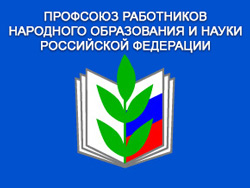 Для чего мне профсоюз?Профсоюз:
Это одно из достижений мировой цивилизации, составная часть гражданского общества.Профсоюзному движению отроду более двух столетий. За этот небольшой по историческим меркам период это объединение зарекомендовало себя эффективным механизмом, умелое использование которого может преобразить жизнь, как отдельного работника, так и общества в целом.Ежедневно миллионы людей создавая благополучие государства, не могут во многих вопросах надеяться на помощь и защиту органов государственной власти, органов местного самоуправления так, как, оставаясь, с ними один на один, человек часто является незащищенным и легко уязвимым в вопросах: труда, занятости, заработной платы, социального и пенсионного обеспечения и т.д.С целью влияния на внешние жизненные факторы, которые отражаются на жизни конкретных людей, ими создаются профессиональные союзы, объединяющие людей по общности дела, профессии.Сегодня, когда права наемных работников ущемляются со стороны работодателей и государства, для защиты их социально-трудовых прав и интересов нужны сильные, сплоченные, массовые профсоюзы.Поэтому мы призываем Вас преодолеть собственную инертность, нежелание менять устоявшийся стиль работы и для решения своих проблем объединиться в профсоюзы. Ведь общая организация необходима наемным работникам во взаимоотношениях с работодателем во всех случаях жизни – и в периоды мирного развития для переговоров с ним в целях обеспечения возможно лучших условий труда и его оплаты, и все время обострения таких отношений, когда трудящимся нужно совместно выступать в защиту своих прав и интересов.Профсоюз:Разъяснит тебе систему оплаты труда, поможет вместе добиться ее повышенияЗащитит тебя от незаконного увольнения, окажет бесплатную юридическую помощь – от консультации до защиты твоих интересов в судеПроверит безопасность условий твоего труда, будет содействовать их улучшению, добьется возмещения ущерба, причиненного здоровью при исполнении трудовых обязанностейПредставит интересы работников при ведении переговоров с работодателем и заключении коллективного договора, в осуществлении контроля за его выполнениемОкажет материальную помощь в трудной жизненной ситуацииОкажет содействие в организации санаторно-курортного лечения с 20-ти процентной скидкой на путевку в профсоюзных здравницахПредоставит возможность бесплатного обучения в рамках программы распространения профсоюзных знаний (в области экономики, права, социальной защиты)Открывает возможность для самореализации личности, получения моральных и материальных благ за активную производственную и профсоюзную работу, включая профсоюзные и ведомственные награды. Быть в профсоюзе – это верный путь к карьерному ростуПрофсоюзы оказывают другие дополнительные услуги членам профсоюзов через страхование работников от несчастных случаев на производстве и в быту, кредитные кооперативы, организацию смотров-конкурсов, массовых мероприятий.Профсоюз выступает за:Доступное образование и повышение стипендийРабочие места для молодежи и достойную зарплатуСоздание условий для профессионального роста молодежиПредоставление молодежи социальных гарантийЧленство в ПРОФСОЮЗЕ это активный выбор наемного работника, дополнительные стимулы и преимуществаТы платишь 1 % от своей зарплаты в качестве профсоюзного взноса и тебе  гарантированы:Социальные гарантииПравовая защитаЭкономическая защитаОхрана трудаОбучениеМатериальная помощьОрганизация санаторно-курортного лечения в здравницах профсоюзов